HỘI CHỢ XUÂN GIẢNG VÕ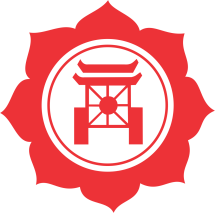 Từ ngày 02 tháng 02 đến 8 tháng 02 năm 2021Trung tâm Triển lãm Quốc tế Hà Nội (I.C.E)91 Trần Hưng Đạo, Quận Hoàn Kiếm, Hà Nội                      ĐĂNG KÝ DÀN DỰNG GIAN HÀNGChúng tôi muốn thiết kế đặc biệt và đã chỉ định nhà thầu bên dưới thực hiên việc dàn dựng. Thông tin của nhà thầu được cung cấp kèm theo dưới đây để xác nhận.      (Để nghị điền vào mẫu đăng ký 1A và gửi lại cho nhà thầu chính)    Tên nhà thầu	: _____________________________________________________________________    	Địa chỉ		: _____________________________________________________________________    	Người liên hệ	:_________________________________________ Mobile: _____________________	Điện thoại		: ____________________________________________Fax : ____________________Đại diện công ty(Ký ghi rõ họ tên)Gửi mẫu đăng ký này tới:Liên hệ: Bùi Bảo Ngọc (0397621809)			Email : Ngocbb@cesco.vn	Nguyễn Thị Việt Hải (0912494646)			Email: ntvhai@vefac.vn